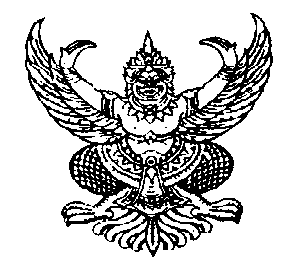 ประกาศราคากลางขององค์การบริหารส่วนตำบลกำแพงเซาเรื่อง ประกาศราคากลางจัดซื้อถุงยังชีพ ---------------------------------------------------ด้วยองค์การบริหารส่วนตำบลกำแพงเซา   มีความประสงค์จะดำเนินการจัดซื้อถุงยังชีพ จำนวน 1,560 ถุง  ซึ่งประกอบด้วย- ถุงพลาสติก ขนาด 20x30 เซนติเมตร     	จำนวน 1,560 ใบ- ข้าวสารหอมมะลิ ขนาดบรรจุถุงละ 5 กิโลกรัม   	จำนวน 1 ถุง- ปลากระป๋อง ขนาดบรรจุ 155 กรัม              	จำนวน 5 กระป๋อง- บะหมี่กึ่งสำเร็จรูป ขนาดบรรจุ 67 กรัม          	จำนวน 5 ซอง- น้ำมันพืช(น้ำมันพืช) ขนาดบรรจุ 1,000 มล.	จำนวน 1 ขวดงบประมาณ  499,200.- บาท ราคากลาง  ณ วันที่ 23 เดือน  ธันวาคม  2559  เป็นเงิน 499,200.-  บาท (เงินสี่แสนเก้าหมื่นเก้าพันสองร้อยบาทถ้วน) ซึ่งองค์การบริหารส่วนตำบลกำแพงเซา ได้ผ่านความเห็นชอบ    จากคณะกรรมการกำหนดราคากลาง  ที่ลงชื่อไว้ในแบบสรุปราคากลางงานประปาแนบท้ายประกาศฉบับนี้แล้ว องค์การบริหารส่วนตำบลกำแพงเซา จะใช้ราคากลางนี้ประกาศราคาต่อไป		ประกาศให้ทราบโดยทั่วกัน				ประกาศ  ณ วันที่  23  เดือน  ธันวาคม   พ.ศ.  2559ไพเราะ  เอียดบัว (ลงชื่อ).........................................................ผู้ประกาศ(นางสาวไพเราะ  เอียดบัว)นายกองค์การบริหารส่วนตำบลกำแพงเซาตารางแสดงวงเงินงบประมาณที่ได้รับจัดสรรและรายละเอียดค่าใช้จ่ายในการจัดซื้อจัดจ้างชื่อโครงการ 	จัดซื้อถุงยังชีพ  จำนวน 1,560 ถุงหน่วยงานเจ้าของโครงการ  สำนักปลัดองค์การบริหารส่วนตำบลกำแพงเซา    วงเงินงบประมาณที่ได้รับจัดสรรเป็นเงิน      499,200.00 บาท3.  วันที่กำหนดราคากลาง (ราคาอ้างอิง)  เป็นเงิน  499,200.- บาท จัดซื้อถุงยังชีพ  จำนวน 1,560 ถุงๆละ 320 ซึ่งมีรายละเอียดดังนี้         - ถุงพลาสติก ขนาด 20x30 นิ้ว 			จำนวน 1,560 ใบๆละ 3 บาท- ข้าวสารหอมมะลิ ขนาดบรรจุถุงละ 5 กิโลกรัม   	จำนวน 1 ถุงๆละ 179.- บาท- ปลากระป๋อง ขนาดบรรจุ 155 กรัม              	จำนวน 5 กระป๋องๆละ 12.- บาท- บะหมี่กึ่งสำเร็จรูป ขนาดบรรจุ 67 กรัม          	จำนวน 5 ซองๆละ 6.- บาท- น้ำมันพืช(น้ำมันพืช) ขนาดบรรจุ 1,000 มล.	จำนวน 1 ขวดๆละ 48.- บาท4.  แหล่งที่มาของราคากลาง1. ร้านชลประทานการค้า2. ร้านบูรพาเครื่องเขียน6.  รายชื่อคณะกรรมการกำหนดราคากลาง	1. นายบัณฑิตย์  ธานมาศ		ตำแหน่งรองปลัดองค์การบริหารส่วนตำบล	ประธานกรรมการ	2. นางสาวผุสดี  เสาโสภณ		ตำแหน่งหัวหน้าสำนักปลัด อบต.		กรรมการ	3. นางปริยภัทร  นิจนารถ		ตำแหน่งนักวิชาการพัสดุ			กรรมการ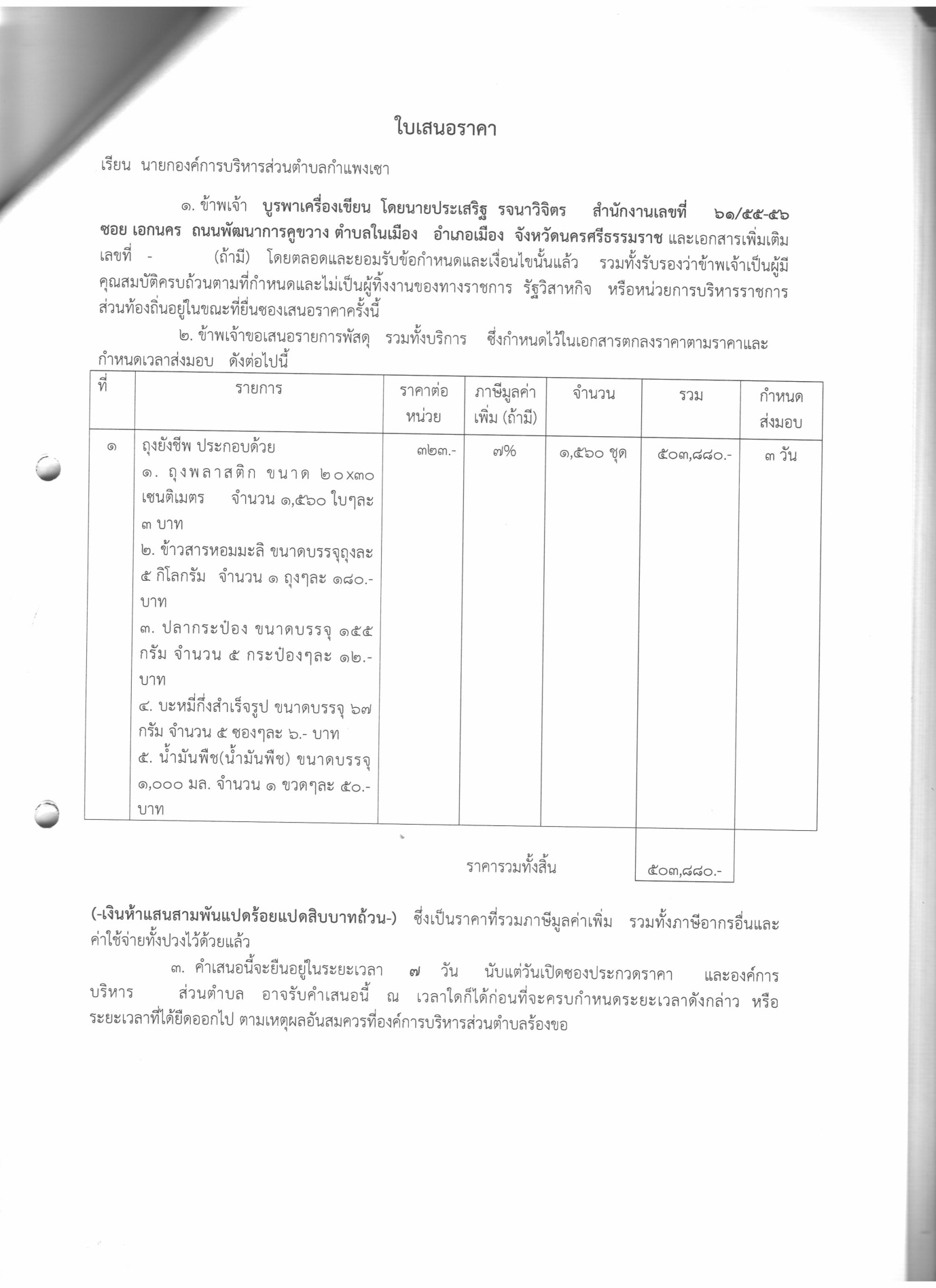 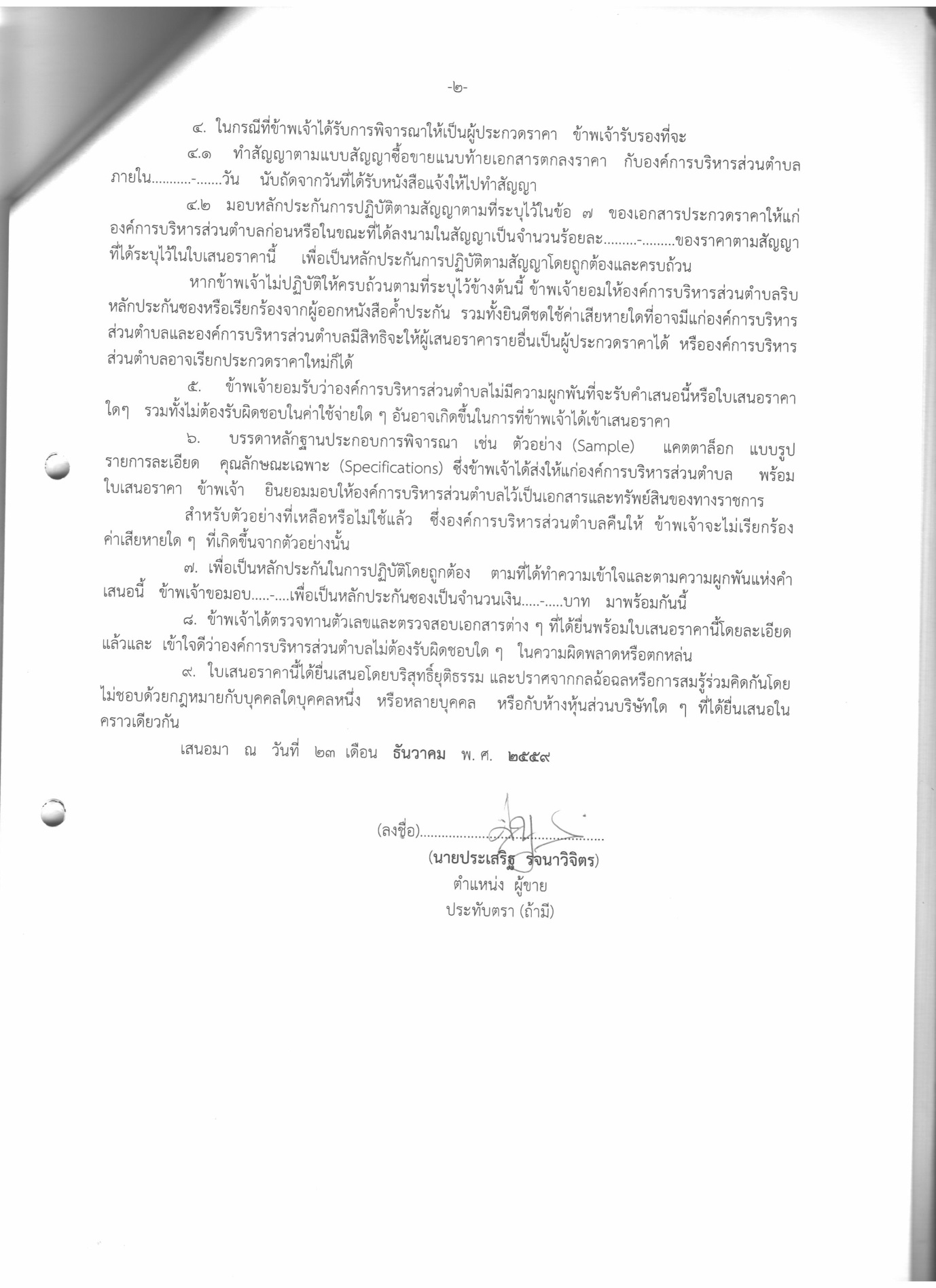 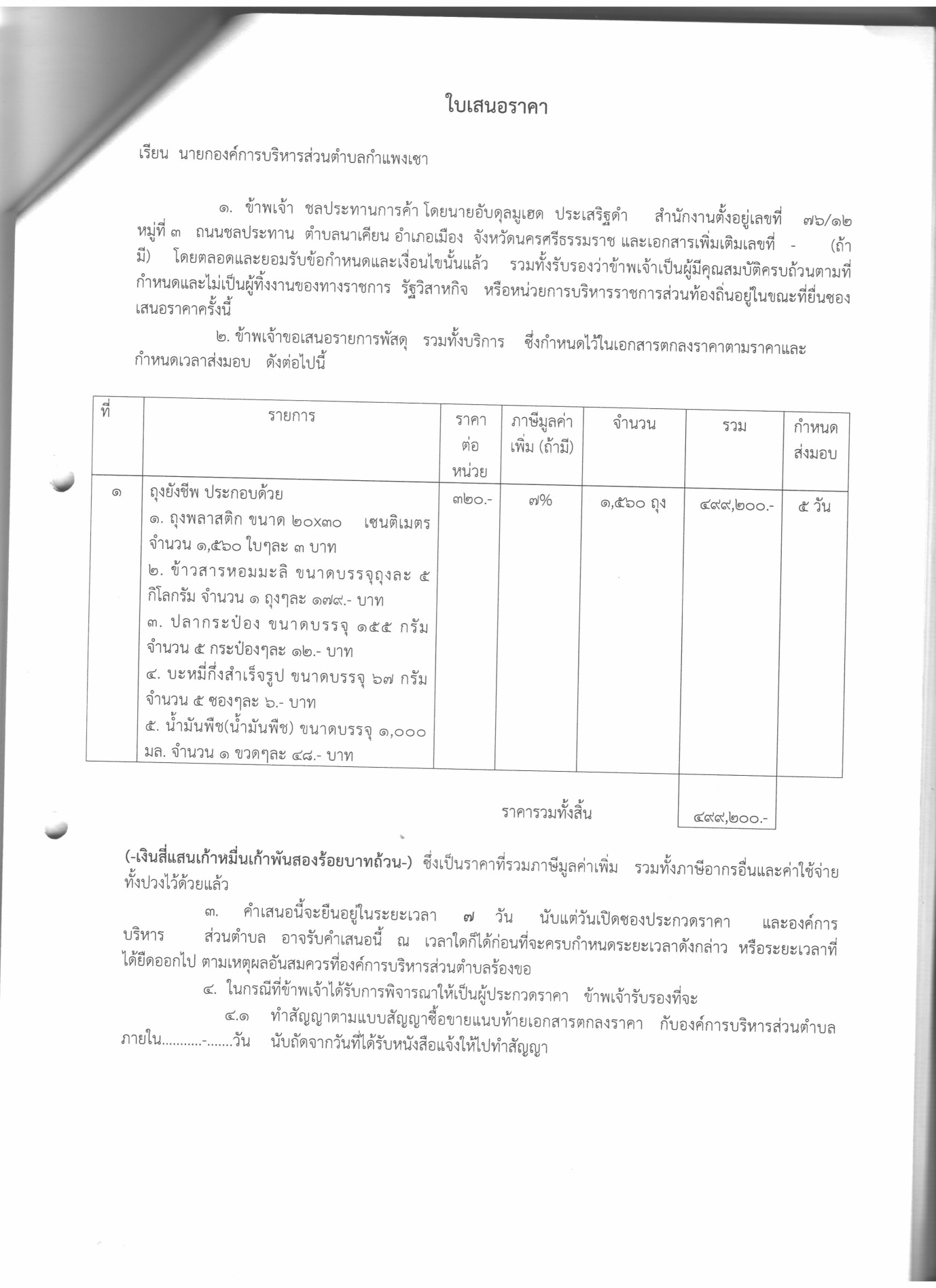 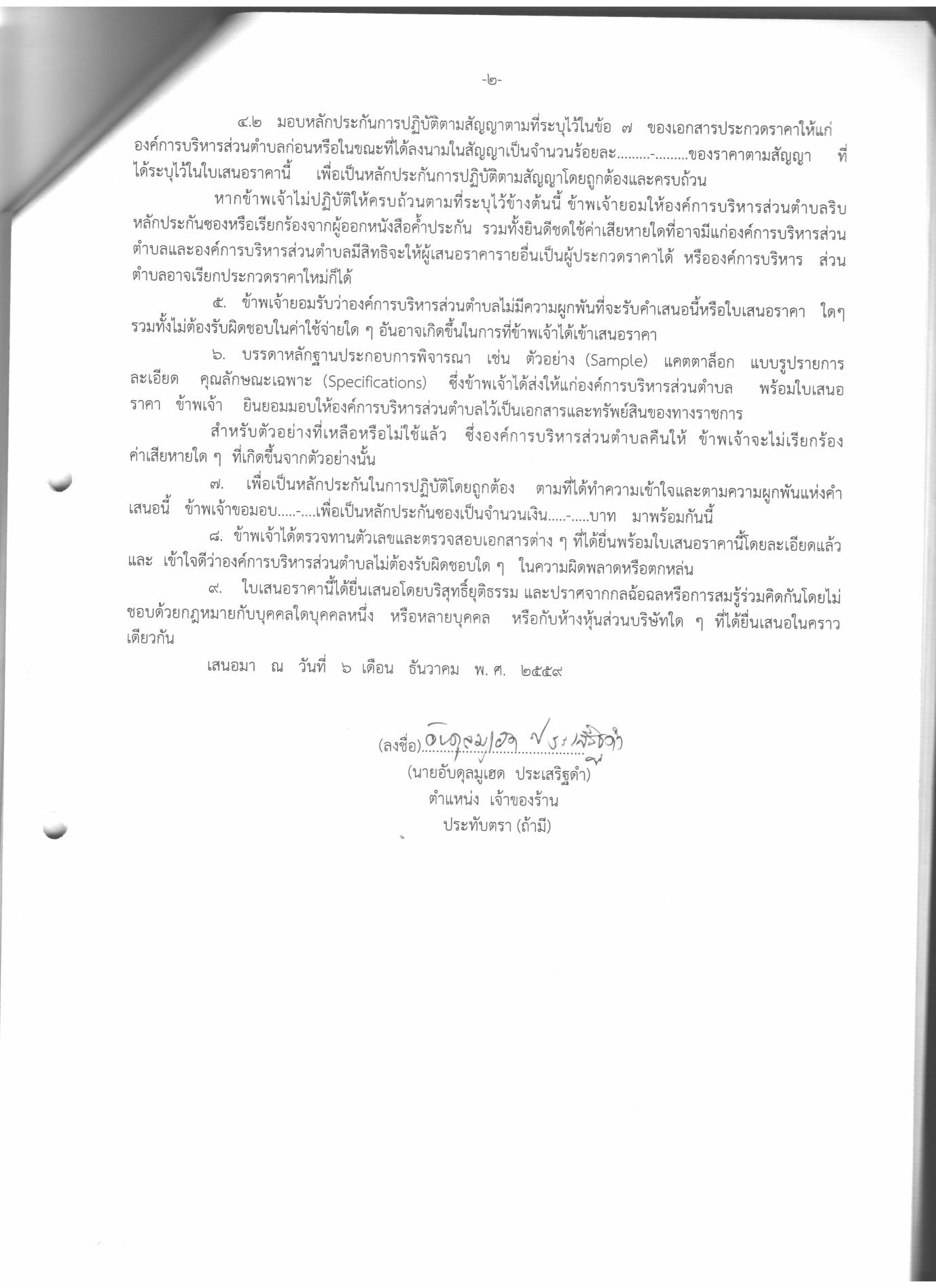 